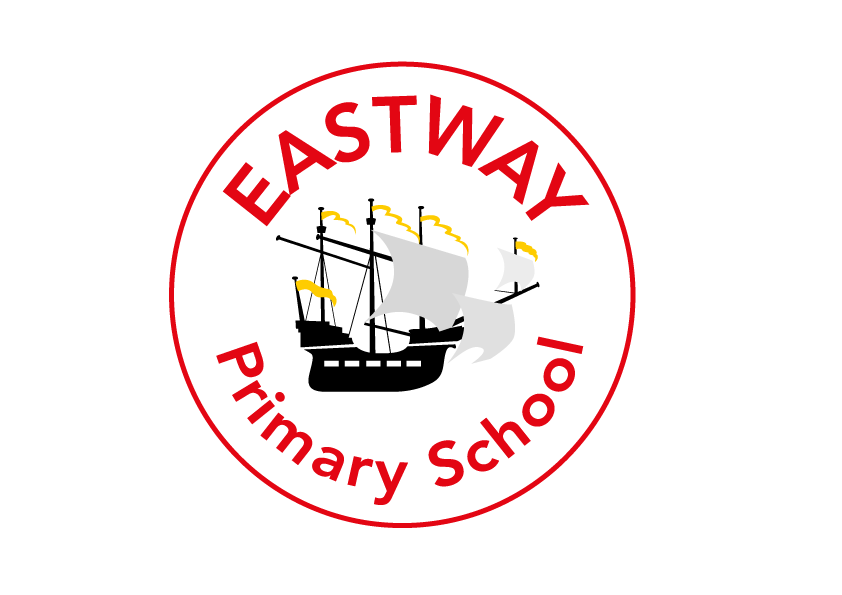 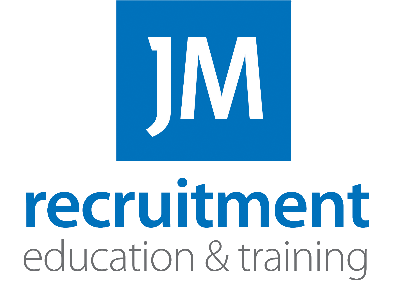 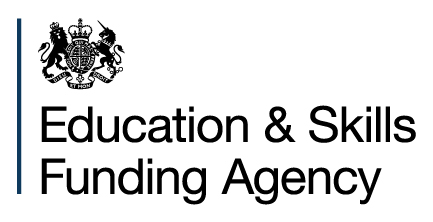 AEB SoW Overview45 mins EnglishBreak 15 minutes45 mins Maths30 minutes SATs/KS1/2 Worksheets**Exam windows are flexible and there will be opportunities to sit examinations early if this benefits individual learning. Week 1 Induction + Introduction to FS: PaperworkBKSB assessmentsIndividual learning plansDiscussion on supporting children with homework – levels, specific area of difficulty etc.Course overview and exam datesWeek 2 English – Speaking and Listening -What is a professional discussion-Good/bad behaviour when communicating-Decide upon a topic to be researched-Argument table grid-DiscussionsMaths  - Whole Numbers-Read, write, order and compare numbers of any size, including decimals, in words and in figures-add, subtract, multiply and divide using efficient methods-Adding, subtracting and multiplying decimals –EstimationWeek 3 English - Basic punctuation-Full stop, comma, colon, semi colon, exclamation/question mark, capital letters-Common homophones and spelling errors-Word patternsMaths - Introduction to fractions Mixed numbers-Equivalent and reducing fractions-use fractions to order and compare amounts or quantities -find fraction parts of whole number quantities e.g. 2/3Week 4 English – Basic Grammar-Basic grammar and tenses -The structure of a basic sentence. -Subject, noun, preposition, verb, adjective, pronouns, article-subject verb agreementsMaths – Fractions continued-Compare fractions-Make calculations with fractions-Fractions to decimals - conversionsWeek 5English - Simple, compound and complex sentences-Sentence structure-Comma use-Subordinate clauses/Complex sentencesMaths - Fractions and Decimals-Express one number as a fraction of another-Identify common equivalencies between fractions, decimals, %-ConversionsWeek 6 English - Fact, opinion, bias, inference-what is a fact-what is an opinion-Identifying bias writing-inferenceMaths – Percentages-Find simple percentage parts of quantities-Find simple percentage increases and decreasesWeek 7 English - Purpose of Text-Identifying text types-Identifying purpose-Write in specific styles to suit purposeMaths - Common Measures-Difference between perimeter and area-work out the perimeter of squares and rectangles, square shapesWeek 8 English - Writing for different purposes Letters/ArticlesSpeeches/ReportsPlanning and writing techniquesMaths - Area and PerimeterDifference between perimeter and area-work out the perimeter of squares and rectangles, square shapes-Work out the area of a shapeWeek 9 English - Reading comprehension and reading for meaning/inference-Reading techniques – skimming, scanning, detailed reading-Making assumptions-Looking at texts as a wholeMaths - Volume and capacity-Understand volume and capacity-Work out volume of shapes-solve problems using the mathematical properties of regular 2D shapes (tessellation or symmetry)Week 10 English -Compare and contrast-Make comparisons-Find difference-Make analysis using P.E.E-Recognise layout features and text typesMaths - Handling Data-extract/interpret data from tables, diagrams, chart, & line graphs-collect, organise and represent data (information) in tables, diagrams, charts and line graphsWeek 11 English - Layout features -Understand layout features – identify layout features within a text and how this affects the reader. -Introduction to language features and persuasive writingMaths – Ratio + Scaling-work out simple ratio and direct proportion-simplify ratio without and with units-Split quantities into given ratios-Drawing scale diagrams Week 12 English - language features -Understand persuasive features – alliteration, rhetorical q, repetition, direct address, statistics, emotive language-Recognise language features-Write using language featuresAverages-Difference between mean, mode,(range and median)-find the mean of a set of numbers-find the range of a set of numbers-Interpreting resultsWeek 13 MOCK TESTS - ENGLISHWeek 14 MOCK TESTS – MATHSWeek 15 EXAM WEEK.